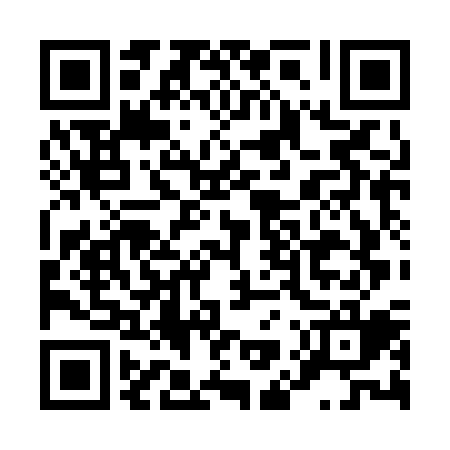 Prayer times for Governador Island, BrazilMon 1 Apr 2024 - Tue 30 Apr 2024High Latitude Method: NonePrayer Calculation Method: Muslim World LeagueAsar Calculation Method: ShafiPrayer times provided by https://www.salahtimes.comDateDayFajrSunriseDhuhrAsrMaghribIsha1Mon4:466:0111:563:195:527:022Tue4:476:0111:563:195:517:013Wed4:476:0211:563:185:507:004Thu4:476:0211:563:185:496:595Fri4:486:0211:553:175:486:586Sat4:486:0311:553:175:476:577Sun4:486:0311:553:165:466:568Mon4:496:0411:543:155:456:569Tue4:496:0411:543:155:446:5510Wed4:496:0411:543:145:436:5411Thu4:506:0511:543:145:426:5312Fri4:506:0511:533:135:426:5213Sat4:506:0511:533:135:416:5114Sun4:516:0611:533:125:406:5115Mon4:516:0611:533:125:396:5016Tue4:516:0611:523:115:386:4917Wed4:526:0711:523:105:376:4818Thu4:526:0711:523:105:376:4719Fri4:526:0811:523:095:366:4720Sat4:536:0811:523:095:356:4621Sun4:536:0811:513:085:346:4522Mon4:536:0911:513:085:336:4523Tue4:536:0911:513:075:336:4424Wed4:546:1011:513:075:326:4325Thu4:546:1011:513:065:316:4326Fri4:546:1011:513:065:306:4227Sat4:556:1111:503:055:306:4128Sun4:556:1111:503:055:296:4129Mon4:556:1211:503:045:286:4030Tue4:566:1211:503:045:286:40